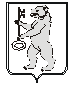 АДМИНИСТРАЦИЯ БАЛАХТОНСКОГО СЕЛЬСОВЕТА КОЗУЛЬСКОГО РАЙОНАКРАСНОЯРСКОГО КРАЯПОСТАНОВЛЕНИЕ На основании статьи 36 Бюджетного кодекса Российской Федерации, Постановления администрации Балахтонского сельсовета от 30.09.2013 №45 «Об утверждении Порядка принятия решений о разработке муниципальных программ администрации Балахтонского сельсовета, их формирования и реализации», ПОСТАНАВЛЯЮ:Утвердить муниципальную программу «Комплексные мероприятия по улучшению качества жизни и благосостоянию населения на территории муниципального образования Балахтонский сельсовет Козульского района Красноярского края на 2016-2018 годы» согласно приложению.Считать утратившим постановление администрации от 27.12.2016 № 104 «Об утверждении муниципальной программы «Комплексные мероприятия по улучшению качества жизни и благосостоянию населения на территории муниципального образования Балахтонский сельсовет Козульского района Красноярского края на 2017-2019 годы»Постановление вступает в силу со дня его подписания и распространяется на правоотношения возникшие с 01 января 2017 года, подлежит опубликованию в местном печатном издании «Балахтонские вести».Контроль за исполнением настоящего постановления оставляю за собой.Глава сельсовета                                                                                   В. А. МецгерПриложение к постановлению администрации сельсовета от 12.07.2017 № 46МУНИЦИПАЛЬНАЯ ПРОГРАММА«Комплексные мероприятия по улучшению качества жизни и благосостоянию населения на территории муниципального образования Балахтонский сельсовет Козульского района Красноярского края на 2017-2019 годы»Основание для разработкиОснованием для разработки муниципальной программы «Комплексные мероприятия по улучшению качества жизни и благосостоянию населения на территории муниципального образования Балахтонский сельсовет Козульского района Красноярского края на 2017-2019 годы» (далее – Программа) является Федеральный закон от 06.10.2003 № 131-ФЗ «Об общих принципах организации местного самоуправления в Российской Федерации»; Федеральный закон от 07.05.2013 № 07.05.2013 № 104-ФЗ «О внесении изменений в Бюджетный кодекс Российской Федерации в связи с совершенствованием бюджетного процесса»; Постановления администрации Балахтонского сельсовета от 30.09.2013 №45 «Об утверждении Порядка принятия решений о разработке муниципальных программ администрации Балахтонского сельсовета, их формирования и реализации».Разработчик ПрограммыРазработчиком Программы является Администрация Балахтонского сельсовета (далее – сельсовет).Исполнители ПрограммыИсполнителями Программы являются сельсовет, организации, отобранные в порядке, предусмотренном действующим законодательством, различных форм собственности, привлеченные на основе аукционов. Перечень подпрограммБлагоустройство территории муниципального образования Балахтонский сельсовет Козульского района Красноярского края на 2017-2018 годы (приложение № 1).Модернизация, развитие и содержание автомобильных дорог общего пользования местного значения на территории муниципального образования Балахтонский сельсовет Козульского района Красноярского края на 2017-2019 годы (приложение № 2).Энергосбережение и повышение энергетической эффективности, ремонт и содержание сети наружного освещения улиц на территории муниципального образования Балахтонский сельсовет Козульского района Красноярского края на 2016-2018 годы (приложение № 3).Обеспечение первичных мер пожарной безопасности на территории муниципального образования Балахтонский сельсовет Козульского района Красноярского края на 2017-2019 годы (приложение № 4).Содействие занятости населения на территории муниципального образования Балахтонский сельсовет Козульского района Красноярского края на 2017 – 2019 годы (приложение № 5).Профилактика терроризма, экстремизма и трансфертной безопасности на территории муниципального образования Балахтонский сельсовет Козульского района красноярского края на 2017-2019 годы (Приложение №6 )Цель ПрограммыЦелью Программы является улучшение качества жизни и благосостояния населения на территории муниципального образования Балахтонский сельсовета, снижение социальной напряженности.Задачи ПрограммыСовершенствование системы комплексного благоустройства территории сельсовета.Осуществление контроля над обеспечением сохранности автомобильных дорог местного значения.Повышение эффективности использования энергетических ресурсов Балахтонского сельсовета.Организация и реализация мер первичной пожарной безопасности, уменьшение человеческих и материальных потерь от пожаров.Информационно-пропагандистское сопровождение антитеррористической деятельности на территории сельсовета.Организация дополнительных рабочих мест для безработных граждан, нуждающихся в социальной поддержке и защите.Сроки реализации ПрограммыСрок реализации Программы предусматривает достижение планируемых результатов поэтапно и рассчитан на период с 2017 по 2019 годы. Объемы и источники финансирования ПрограммыОбщий объем финансирования Программы на 2017 – 2019 годы составляет 28 729 935,48 рублей, в том числе:за счет средств местного бюджета – 28 729 935,48 рублей, в том числе:на 2017 – 10 876 923,76 руб.;на 2018 – 8 910 893,36 руб.;на 2019 – 8 942 118,36 руб.Бюджетные ассигнования, предусмотренные в плановом периоде 2017 – 2019 годов, могут быть уточнены при формировании проекта бюджета поселения.Ожидаемые конечные результаты реализации ПрограммыПовышение уровня благоустройства территорий поселений, улучшение санитарного содержания территорий, экологической безопасности населенных пунктов.Приведение сети автомобильных дорог общего пользования местного значения в соответствие с нормативными требованиями к автомобильным дорогам.Обеспечение комфортными условиями проживания населения путем повышения качества предоставляемых коммунальных услуг и сокращение потребления энергоресурсов.Повышение экологического и ресурсного потенциала, для создания эффективной координированной системы пожарной безопасности.Создание дополнительных рабочих мест для граждан, нуждающихся в социальной поддержке и защите.Создание условий, обеспечивающих комфортные условия для работы и отдыха населения на территории сельсовета.12.07.2017с. Балахтон№46Об утверждении муниципальной программы «Комплексные мероприятия по улучшению качества жизни и благосостоянию населения на территории муниципального образования Балахтонский сельсовет Козульского района Красноярского края на 2017-2019 годы»